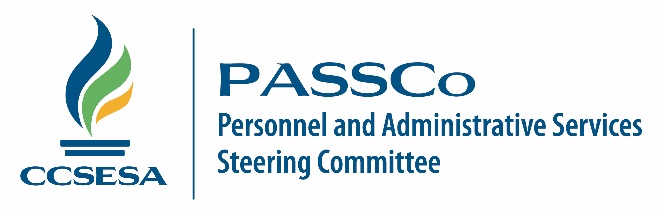 General Session Meeting Calendar2017 Meeting DatesFebruary 2-3, 2017May 11-12, 2017August 24-25, 2017November 16-17, 20172018 Meeting DatesFebruary 1-2, 2018May 17-18, 2018September 6-7, 2018November 15-16, 2018Meeting LocationYolo County Office of Education1280 Santa Anita Court, Suite 100Woodland, CA 95776-6127(530) 668-6700